О Т К Р Ы Т О Е    А К Ц И О Н Е Р Н О Е     О Б Щ Е С Т В О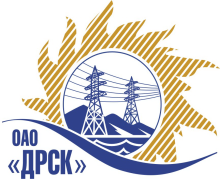 29.08.2014г.                                                                                        № 02-02-19/738Организатор (Заказчик) - ОАО «Дальневосточная распределительная сетевая компания» (далее ОАО «ДРСК») (почтовый адрес: 675000, г. Благовещенск, ул. Шевченко 28, тел./факс: 8 (4162) 397-260, e-mail:  okzt3@drsk.ru)   настоящим извещает потенциальных участников открытого запроса цен (ЭТП) на  право заключения Договора поставки: «Шкафы защиты и автоматики» для нужд филиала ОАО «ДРСК» «Амурские электрические сети», объявленного извещением от 25.08.2014 № 553/МТПиР, о внесении изменений в  Договор поставки .       п.2.10 Договора поставки читать в следующей редакции:«В случае несоответствия поставляемого оборудования характеристикам, указанным в Приложении №1, Покупатель вправе потребовать от Поставщика соразмерного уменьшения покупной цены. В случае существенного нарушения требований к качеству Оборудования (обнаружения неустранимых недостатков, недостатков, которые не могут быть устранены без несоразмерных расходов или затрат времени, или выявляются неоднократно, либо проявляются вновь после их устранения, и других подобных недостатков) Покупатель вправе предъявить Поставщику письменное требование о замене оборудования ненадлежащего качества оборудованием, соответствующим договору. Замена оборудования осуществляется в сроки, указанные в требовании Покупателя. При отказе Поставщика в удовлетворении требования, указанного в настоящем пункте, Покупатель вправе отказаться от исполнения договора поставки полностью или частично и потребовать возврата уплаченной за некачественное оборудование денежной суммы (при авансе). Договор будет считаться расторгнутым с момента получения Поставщиком от Покупателя письменного уведомления об одностороннем отказе от исполнения договора.»Зам. Председателя Закупочной комиссии2 уровня ОАО «ДРСК»	                                                                                        С.А. КоржовТерёшкина Г.М.(416-2) 397-260okzt3@drsk.ruДАЛЬНЕВОСТОЧНАЯ РАСПРЕДЕЛИТЕЛЬНАЯ СЕТЕВАЯ КОМПАНИЯУл.Шевченко, 28,   г.Благовещенск,  675000,     РоссияТел: (4162) 397-359; Тел/факс (4162) 397-200, 397-436Телетайп    154147 «МАРС»;         E-mail: doc@drsk.ruОКПО 78900638,    ОГРН  1052800111308,   ИНН/КПП  2801108200/280150001УВЕДОМЛЕНИЕ О ВНЕСЕНИИ ИЗМЕНЕНИЙ в Договор поставкизакупка 5